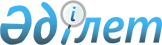 2012 жылға "Жастар іс-тәжірибесін" ұсынушы немесе құрушы кәсіпорындар, ұйымдар мен мекемелер тізбесін бекіту туралыМаңғыстау облысы Мұнайлы ауданы әкімдігінің 2012 жылғы 25 қаңтардағы № 6-қ қаулысы. Маңғыстау облысының Әділет департаментінде 2012 жылғы 20 ақпанда № 11-7-110 тіркелді

      Қазақстан Республикасының 2001 жылғы 23 қаңтардағы № 148 «Қазақстан Республикасындағы жергілікті мемлекеттік басқару және өзін-өзі басқару туралы» және 2001 жылғы 23 қаңтардағы № 149  «Халықты жұмыспен қамту туралы»Заңдарына, Қазақстан Республикасы Президентінің 2010 жылғы 29 қаңтардағы «Жаңа онжылдық – жаңа экономикалық өрлеу Қазақстанның жаңа мүмкіндіктері» атты Қазақстан халқына Жолдауына сәйкес, Қазақстан Республикасы Үкіметінің 2001 жылғы 19 маусымдағы № 836 «Халықты жұмыспен қамту туралы» Қазақстан Республикасының 2001 жылғы 23 қаңтардағы Заңын іске асыру жөніндегі шаралар туралы» қаулысына сәйкес, аудан әкімдігі ҚАУЛЫ ЕТЕДІ:



      1. 2012 жылға «Жастар іс - тәжірибесін» ұсынушы немесе құрушы кәсіпорындар, ұйымдар мен мекемелердің тізбесі және еңбек ақы мөлшері  қосымшаға сәйкес бекітілсін.



      2. Осы қаулының орындалуын бақылау аудан әкімінің орынбасары Т. Асауовқа жүктелсін.



      3. Осы қаулы алғаш ресми жарияланғаннан кейін күнтізбелік он күн өткен соң қолданысқа енгізіледі.      Әкім                                    Е.Әбілов      «КЕЛІСІЛДІ»

      Тұманбаева Жаңыл Кемелқызы

      «Мұнайлы аудандық жұмыспен

      қамту және әлеуметтік бағдарламалар

      бөлімі» мемлекеттік мекемесінің бастығы

      25 қаңтар 2012 ж.      Толыбаева Алмагүл Мұхамедиқызы

      «Мұнайлы аудандық экономика

      және қаржы бөлімі»

      мемлекеттік мекемесінің бастығы

      25 қаңтар 2012 ж.

Мұнайлы ауданы әкімдігінің

25 қаңтар 2012 ж

№ 6-қ қаулысына қосымша 2012 жылға «Жастар – іс тәжірибесін» ұсынушы немесе құрушы кәсіпорындар, ұйымдар мен мекемелер тізбесі және еңбек ақы мөлшеріММ – мемлекеттік мекеме МКК – мемлекеттік коммуналдық кәсіпорынРҚКК – республикалық қазынашылық коммуналдық кәсіпорын МКҚК – мемлекеттік коммуналдық қазынашылық кәсіпорынКММ – коммуналдық мемлекеттік мекеме 

        

Мұнайлы ауданы әкімдігінің

25 қаңтар 2012 ж

№ 6-қ қаулысына қосымша № 2 2012 жылға «Жастар – іс тәжірибесін» ұсынушы немесе құрушы кәсіпорындар, ұйымдар мен мекемелер тізбесі және еңбек ақы мөлшері      Ескерту. 2 қосымшамен толықтырылды - Маңғыстау облысы Мұнайлы ауданы әкімдігінің 2012.04.20 № 112-қ (алғаш ресми жарияланғаннан кейін күнтізбелік он күн өткен соң қолданысқа енгізіледі) қаулысымен.
					© 2012. Қазақстан Республикасы Әділет министрлігінің «Қазақстан Республикасының Заңнама және құқықтық ақпарат институты» ШЖҚ РМК
				№ р/сМекемелер және кәсіпорындар атауыМекемелер және кәсіпорындар атауыКәсіп-тердің атауы Жұмыссыз-

дар саны (адам)Бір адамға төленетін еңбек ақы мөлшері (теңге)Бір адамға төленетін еңбек ақы мөлшері (теңге)Жұмыс мерзіміЖұмыс мерзіміҚаржыландыру көзіҚаржыландыру көзі1« Мұнайлы аудандық экономика және қаржы бөлімі » ММ« Мұнайлы аудандық экономика және қаржы бөлімі » ММТехник 126 00026 0006 ай6 айЖергілікті бюджетЖергілікті бюджет2« Мұнайлы аудандық кәсіпкерлік бөлімі » ММ« Мұнайлы аудандық кәсіпкерлік бөлімі » ММЭкономист 126 00026 0006 ай6 айЖергілікті бюджетЖергілікті бюджет3« Мұнайлы аудандық тұрғын үй коммуналдық шаруашылығы, жолаушы көлігі және автомобиль жолдары бөлімі » ММ« Мұнайлы аудандық тұрғын үй коммуналдық шаруашылығы, жолаушы көлігі және автомобиль жолдары бөлімі » ММБанк ісі 226 00026 0006 ай6 айЖергілікті бюджетЖергілікті бюджет4« Мұнайлы аудандық жер қатынастары бөлімі » ММ« Мұнайлы аудандық жер қатынастары бөлімі » ММБанк ісі 226 00026 0006 ай6 айЖергілікті бюджетЖергілікті бюджет5« Мұнайлы аудандық жұмыспен қамту және әлеуметтік бағдарламалар бөлімі » ММ« Мұнайлы аудандық жұмыспен қамту және әлеуметтік бағдарламалар бөлімі » ММЭкономист 526 00026 0006 ай6 айЖергілікті бюджетЖергілікті бюджет6« Мұнайлы аудандық сәулет, қала құрылысы және құрылыс бөлімі » ММ« Мұнайлы аудандық сәулет, қала құрылысы және құрылыс бөлімі » ММЭкономист 126 00026 0006 ай6 айЖергілікті бюджетЖергілікті бюджет7« Маңғыстау селосы әкімінің аппараты » ММ« Маңғыстау селосы әкімінің аппараты » ММЭкономист 226 00026 0006 ай6 айЖергілікті бюджетЖергілікті бюджет8« Баянды селосы әкімінің аппараты » ММ« Баянды селосы әкімінің аппараты » ММЗаңгер 226 00026 0006 ай6 айЖергілікті бюджетЖергілікті бюджет9« Қызылтөбе селолық округі әкімінің аппараты » ММ« Қызылтөбе селолық округі әкімінің аппараты » ММЕсепші 226 00026 0006 ай6 айЖергілікті бюджетЖергілікті бюджет10« Дәулет селолық округі әкімінің аппараты » ММ« Дәулет селолық округі әкімінің аппараты » ММВетеринар 226 00026 0006 ай6 айЖергілікті бюджетЖергілікті бюджет11« Атамекен селолық округі әкімінің аппараты » ММ« Атамекен селолық округі әкімінің аппараты » ММЗаңгер 326 00026 0006 ай6 айЖергілікті бюджетЖергілікті бюджет12« Басқұдық селолық округі әкімінің аппараты » ММ« Басқұдық селолық округі әкімінің аппараты » ММИнженер, техник 226 00026 0006 ай6 айЖергілікті бюджетЖергілікті бюджет13« Батыр селолық округі әкімінің аппараты » КММ« Батыр селолық округі әкімінің аппараты » КММЕсепші 226 00026 0006 ай6 айЖергілікті бюджетЖергілікті бюджет14« Мұнайлы аудандық қорғаныс істері жөніндегі бөлімі » ММ« Мұнайлы аудандық қорғаныс істері жөніндегі бөлімі » ММЭкономист, оператор 526 00026 0006 ай6 айЖергілікті бюджетЖергілікті бюджет15« Мұнайлы аудандық ішкі істер бөлімі » ММ« Мұнайлы аудандық ішкі істер бөлімі » ММЭкономист, заңгер, бағдар-ламашы 426 00026 0006 ай6 айЖергілікті бюджетЖергілікті бюджет16« Мұнайлы аудандық әділет басқармасы » ММ« Мұнайлы аудандық әділет басқармасы » ММЗаңгер, экономист326 00026 0006 ай6 айЖергілікті бюджетЖергілікті бюджет1717« Мұнайлы аудандық халыққа қызмет көрсету орталығы » РҚККТехник 1126 00026 0006 ай6 айЖергілікті бюджет1818«Мұнайлы аудандық зейнетақы тағайындау орталығы» РҚККБанк ісі 2226 00026 0006 ай6 айЖергілікті бюджет1919«Мұнайлы» газеті редакциясы» МККЭкономист 2226 00026 0006 ай6 айЖергілікті бюджет2020«Мұнайлы аудандық орталық ауруханасы» МКҚКФельдшер, мейірбике101026 00026 0006 ай6 айЖергілікті бюджетБарлығы: 5454№ р/с
Мекемелер және кәсіпорындар атауы
Кәсіп- тердің (лауа- зымдар) атауы
Жұмыс-сыздар саны (адам)
Бір адамға төлене-тін еңбек ақы мөлшері (теңге)
Жұ- мыс мер-зімі
Қаржыландыру көзі
1«Қазақстан темір жолы» ұлттық компаниясы акционарлік қоғамыЭконо- мист, техник 626 0006 айЖергілік-ті бюджет2Мұнайлы аудандық ардагерлер кеңесіЭконо- мист 126 0006 айЖергілік-ті бюджетБарлығы7